						All’Ufficio Tributi                                                                                      Del Comune di ButtapietraCOMUNICAZIONE DI USCITA DAL SERVIZIO PUBBLICO E AUTONOMO AVVIO AL RECUPERO DI TUTTI I RIFIUTI URBANI PRODOTTIPER UTENZE NON DOMESTICHEIl/La sottoscritto/a			nato/a	 Il	/	/	, Codice Fiscale	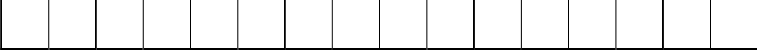 residente a  		 	Via	nr.  	in qualità di titolare/rappresentante della ditta	 	C.F.	 			P. IVA  			 con sede legale in		Via		nr.descrizione attività	 	codice ATECO  	Visto il Regolamento di disciplina del tributo rifiuti urbani TARI, approvato con delibera consiliare n. 26 del 30.06.2021, che prevede ai seguenti articoli:Art. 6-bis Agevolazioni per avvio al recupero del totale dei rifiuti urbaniLe utenze non domestiche possono conferire al di fuori del servizio pubblico tutti i rifiuti urbani dalle stesse prodotti, previa dimostrazione di averli avviati a recupero mediante attestazione rilasciata dal soggetto che effettua l’attività di recupero dei rifiuti stessi.Le utenze non domestiche che provvedono in autonomia, direttamente o tramite soggetti abilitati diversi dal gestore del servizio pubblico e nel rispetto delle vigenti disposizioni normative, al recupero del totale dei rifiuti urbani prodotti, sono escluse dalla corresponsione della parte variabile della tassa riferita alle specifiche superfici oggetto di tassazione e, per tali superfici, sono tenuti alla corresponsione della sola parte fissa.	Per le utenze non domestiche di cui al comma 2 la scelta di avvalersi di operatori privati diversi dal gestore del servizio pubblico deve essere effettuata per un periodo non inferiore a cinque anni. L’utente può comunque richiedere di ritornare alla gestione pubblica anche prima della scadenza di predetto termine. La richiesta è valutata dal gestore del servizio, il quale ha facoltà di riammettere l’utente tenendo conto dell’organizzazione del servizio e dell’impatto sulla medesima del suo rientro, sia in termini di modalità, di tempi di svolgimento e sia di costi.Art. 6 ter - Obblighi di comunicazione per l’uscita e il reintegro dal/nel servizio pubblico di raccoltaPer consentire la corretta programmazione dei servizi pubblici, le utenze non domestiche che intendono avvalersi della facoltà di cui all’articolo 6-bis del presente Regolamento e conferire a recupero al di fuori del servizio pubblico la totalità dei propri   rifiuti urbani, devono darne comunicazione preventiva al Comune via PEC, utilizzando il modello predisposto dallo stesso, entro il 30 giugno di ciascun anno, con effetti a decorrere dal 1° gennaio dell’anno successivo. Limitatamente all’anno 2021 la comunicazione doveva essere presentata entro il 31 maggio, con effetti a decorrere dal 1°gennaio 2022.Le nuove utenze che intendano avvalersi subito della facoltà di cui all’articolo 6-bis    del presente Regolamento e conferire a recupero al di fuori del servizio pubblico la totalità dei propri rifiuti urbani, devono darne tempestiva comunicazione al Comune tramite PEC e trasmettere entro i successivi 60 giorni la comunicazione redatta secondo il modello indicato al successivo comma 4.Per comunicare la scelta di cui al comma precedente, l’utente è tenuto alla presentazione di una comunicazione redatta secondo il modello predisposto dal Comune, sottoscritta dal legale rappresentante dell’impresa/attività, nella quale devono essere indicati: l’ubicazione degli immobili di riferimento e le loro superfici tassabili, il tipo di attività svolta in via prevalente con il relativo codice ATECO, i quantitativi stimati dei rifiuti che saranno conferiti al di fuori del servizio pubblico, da avviare a recupero, distinti per codice EER (Elenco Europeo dei Rifiuti), la durata del periodo, non inferiore a cinque anni, per la quale si intende esercitare tale opzione, l’impegno a restituire le attrezzature pubbliche in uso quali, cassoni e containers, il/i soggetto/i autorizzato/i con i quali è stato stipulato apposito contratto. Alla comunicazione deve essere allegata idonea documentazione, anche nella modalità dell’autocertificazione, comprovante l’esistenza di un accordo contrattuale con il/i soggetto/i che effettua/no l’attività di recupero dei rifiuti (impianti di primo conferimento che effettuano il recupero rifiuti). Tale comunicazione è valida anche quale denuncia di variazione ai fini della TARI.La mancata presentazione della comunicazione di recupero autonomo di cui al presente articolo, entro il termine del 31 maggio per il solo anno 2021, del 30 giugno a decorrere dal 2022 ed entro il termine di cui al comma 3 del presente articolo, è da intendersi quale scelta dell’utenza non domestica di avvalersi del servizio pubblico.Il Comune, ricevuta la comunicazione, ne darà notizia al gestore del servizio rifiuti, nonché all’Ufficio Ecologia ai fini del distacco dal servizio pubblico.Le utenze non domestiche che intendono riprendere ad usufruire del servizio pubblico prima della scadenza del periodo di esercizio dell’opzione di avvalersi di soggetti privati, devono comunicarlo tramite PEC al Comune, entro il 30 giugno di ciascun anno, con effetti a decorrere dall’anno successivo, fatta salva la possibilità per il gestore del servizio pubblico di riprendere l'erogazione del servizio.Entro il 30 aprile di ciascun anno l’utenza non domestica che ha conferito a recupero i propri rifiuti urbani al di fuori del servizio pubblico deve comunicare al Comune – fatte salve ulteriori indicazioni del Comune medesimo – i quantitativi dei rifiuti urbani avviati autonomamente a recupero nell’anno precedente che dovrà essere uguale o superiore  al totale dei rifiuti prodotti dell’anno precedente l’uscita e desumibili dal MUD o dagli appositi formulari di identificazione dei rifiuti allegando attestazione rilasciata dal soggetto (o dai soggetti) che ha effettuato l'attività di recupero dei rifiuti stessi, che dovrà contenere anche i dati dell’utenza cui i rifiuti si riferiscono e il periodo durante il quale ha avuto luogo l’operazione di recupero.Il Comune ha facoltà di effettuare controlli ed ispezioni al fine di verificare la coerenza e la correttezza delle rendicontazioni presentate rispetto all’attività svolta ed alle quantità prodotte. Nel caso di comportamenti non corretti o dichiarazioni mendaci, glistessi saranno sanzionati, salvo più gravi violazioni, attraverso il recupero della TARI dovuta e l’applicazione della disciplina prevista per le dichiarazioni infedeli.La parte variabile viene esclusa in via previsionale ed è soggetta a conguaglio. Nel caso di omessa presentazione della rendicontazione dell’attività di recupero svolta nei termini previsti dal presente regolamento, ovvero quando non si dimostri il totale recupero dei rifiuti prodotti in caso di fuoriuscita dal servizio pubblico, il Comune provvede al recupero della quota variabile della tariffa indebitamente esclusa dalla tassazione.DICHIARADI USCIRE DAL SERVIZIO PUBBLICO DI RACCOLTA / SMALTIMENTO RSUA PARTIRE DAL 01/01/	AL 31/12/ 	(periodo non inferiore ad anni cinque)relativamente agli immobili sotto riportati:Nei suddetti locali viene svolta in maniera prevalente la seguente attività: classificata con codice ATECO  	DICHIARA ALTRESI’ CHEIl soggetto/i autorizzato/i al ritiro e avvio al recupero con cui è/sono stato/i / sarà stipulato il contratto sono:Che sono stati stimati i seguenti quantitativi dei rifiuti che saranno conferiti al di fuori del servizio pubblico: Descrizione rifiuto	|	Codice EER	Quantitativo annuo stimatoSi impegna a restituire le attrezzature pubbliche in uso quali, ad esempio: bidoni e cassoni e containers.O Si allega copia del contratto stipulato con il soggetto che si occupa dell’attività di recupero dei rifiuti;O Si allega autocertificazione relativa al contratto stipulato con il soggetto che si occupa dell’attività di recupero dei rifiuti.Il/La sottoscritto/a dichiara inoltre di essere informato/a, ai sensi del decreto legislativo 30 gennaio 2003, n. 196, e del Regolamento generale per la protezione dei dati personali (GDPR) 2016/679 che i dati raccolti saranno trattati, anche con strumenti informatici, esclusivamente nell’ambito del procedimento per il quale la presente dichiarazione viene resa.Buttapietra,   	IL DICHIARANTEIl/La sottoscritto/a o il/la coobbligato/a ha reso le suddette dichiarazioni, opzioni ed informazioni consapevole delle sanzioni penali previste in caso di falsità e di dichiarazioni mendaci, come previsto dall’art. 76 del DPR 445/2000 e consapevole che in caso di dichiarazioni non veritiere decade dai benefici conseguenti al provvedimento emanato sulla base della dichiarazione, come previsto dall’art. 75 del DPR 445/2000.Sona,  	IL DICHIARANTEALLEGARE FOTOCOPIA DOCUMENTO DI RICONOSCIMENTO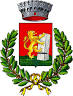 COMUNE DI BUTTAPIETRAUFFICIO TRIBUTITel. 045/6660477 int. 4-045/4911924e-mail: tributi@comune.buttapietra.vr.itORARI DI APERTURA AL PUBBLICO: LUNEDI’ e GIOVEDI’ ore 09.00 / 12.00Recapito telefonicoRecapito telefonicoe-mailpec